附件4 第九届“挑战杯”华南师范大学学生创业计划竞赛港澳台侨生和留学生专场网申指南1. 负责人以个人账号登录fx系统。2. 选择“智慧团建”中的“科技项目申报”，并点击“新增申请”。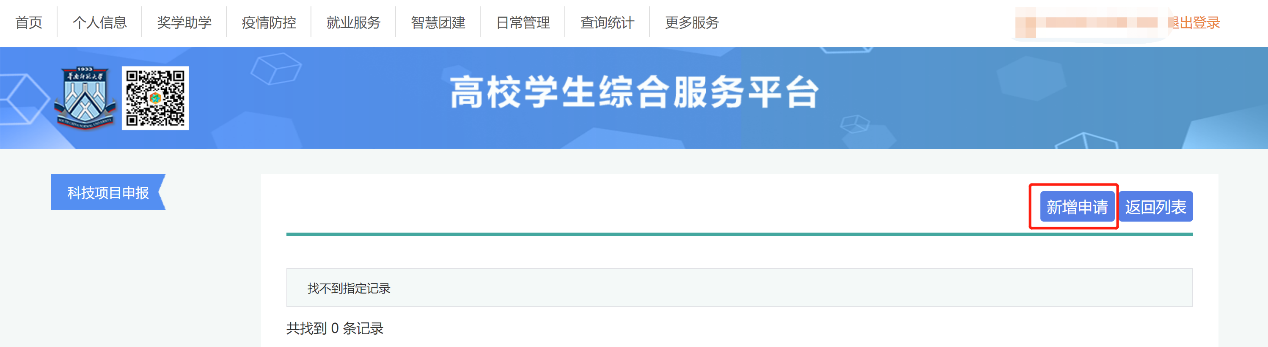 3. 进入申请页面，按照平台提示进行申请。注意：（1）项目类型选择：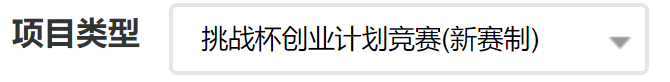 （2）课题/主题类别选择：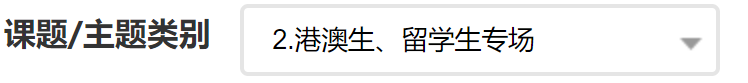 （3）以下栏目上传文件分别为：（均为PDF格式）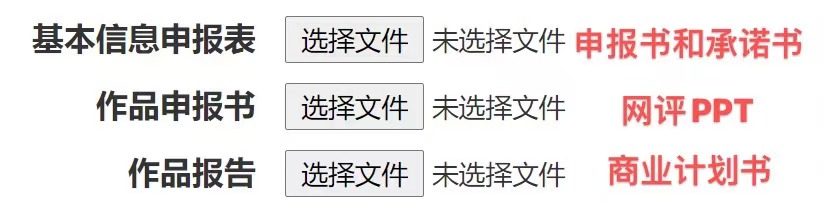 文件命名格式：“港澳台侨生和留学生+项目名称前五个字+材料名称（项目申报表+承诺书/网评版PPT/商业计划书）.pdf”（3）全部附件不应超过4M：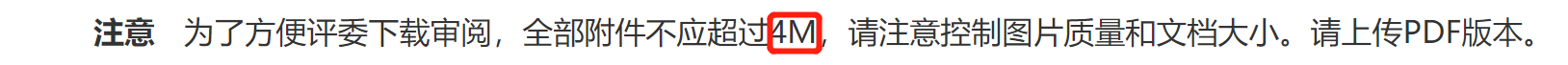 4. 注意事项：网申截止时间（11月30日下午17:00）过后参赛队伍不可再进行更改，学院需在网申截止前完成院审。